CERTIFICADO DE ORIGINALIDADAmbato17/02/2021Por medio de la presente, yo, Sr. Vladimir Vega Falcón Con cédula de identidad 1756856868CERTIFICOQue el artículo titulado: “Factores psicosociales relacionados con el síndrome de burnout en médicos asistenciales del Hospital IESS Latacunga” es un texto de carácter original e inédito y que no está siendo evaluado por ninguna otra revista al momento del envío para evaluación en Revista San Gregorio. Doy permiso a Revista San Gregorio para llevar a cabo el proceso de evaluación de dicho artículo.Los coautores de dicho texto son (eliminar en caso de autoría única), con su % participación en el artículo y están informados del envío del mismo a Revista San Gregorio, no existiendo conflicto de intereses entre ellos, por lo que firman el presente certificado.Firmado Autor Principal: 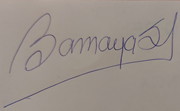 Nombres y dos apellidos% participaciónFirma1.- Blanca Lizeth Amaya Sandoval40%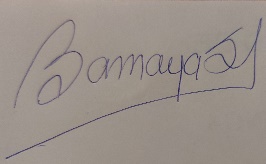 2.- Darwin Raúl Noroña Salcedo30%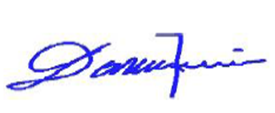 3.- Vladimir Vega Falcón30%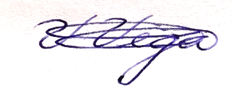 